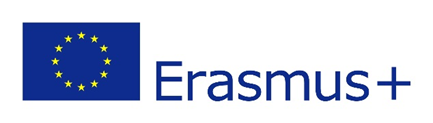 Letter of confirmation for student stay abroadAcademic Year 2022/23To be completed by the host institution at the end of the student’s mobility period (max. 5 days prior to the end date indicated below):It is hereby certified thatMr./Ms. _______________________________________________________________________________________________home university: Trier University, Germany,spent the following academic period as an ERASMUS+ student at our institution (total period of presence on site including language preparation, orientation and examinations but excluding travel days):from ___________________________________________ (day, month, year)to      ___________________________________________ (day, month, year). In addition, the student completed/will complete an online period at our institution from outside our country:   No       Yes - from ________________(day/month/year) to _______________ (day/month/year).  Reason (e.g. online examination after return to home country):  __________________________________________________________________________________________________________________________________  Name of host institution______________________________________________________________________ ID code of the host institution____________________________________________________________________________________Name of signatory______________________________________________________________________________________________  Function___________________________________________________________________________________________________ Date_________________________________________________________________________________Stamp and Signature We would be grateful if the completed certificate could be e-mailed to international@uni-trier.de by the host university.